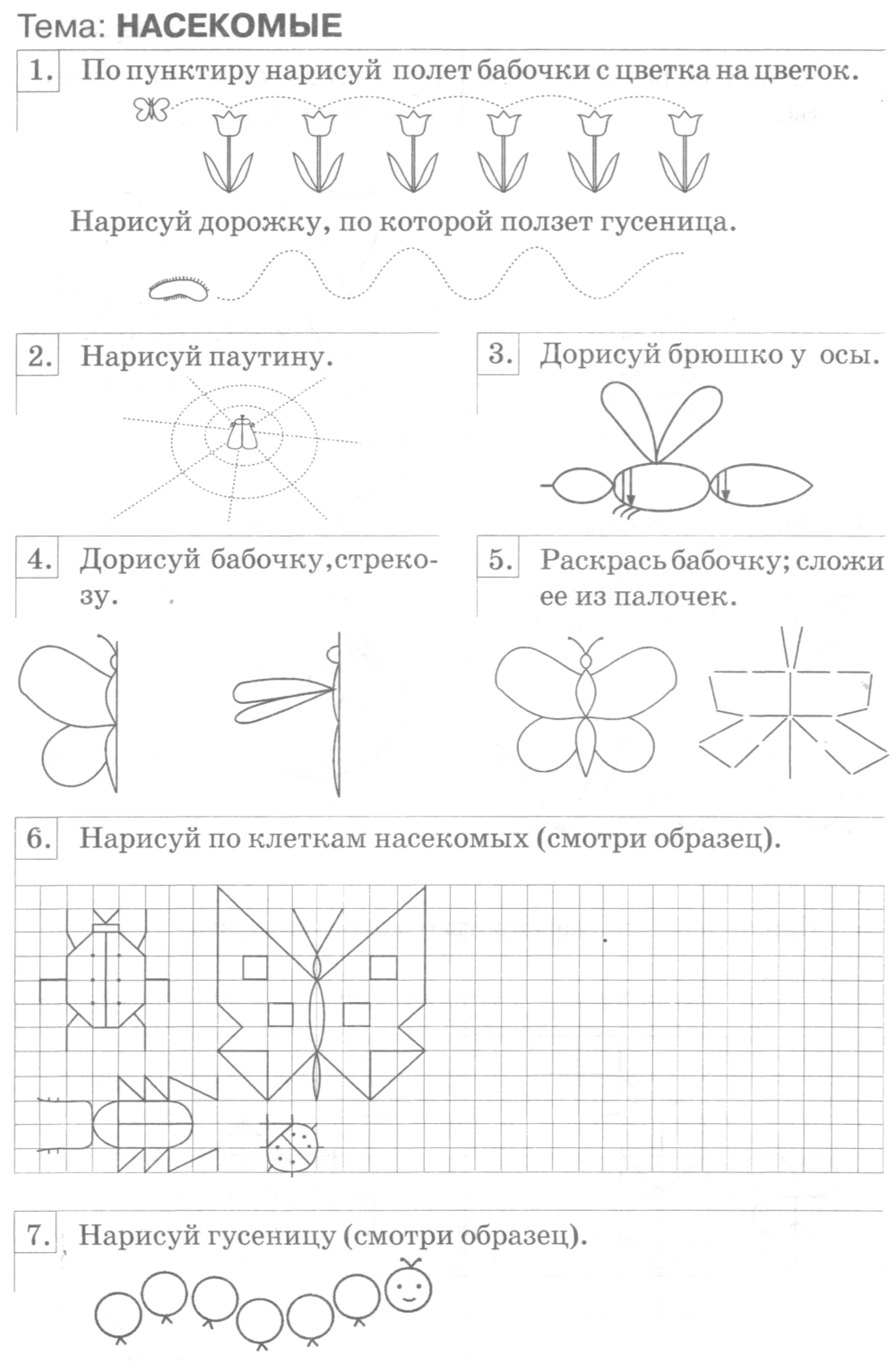 Помоги муравьишке занести зернышко в муравейник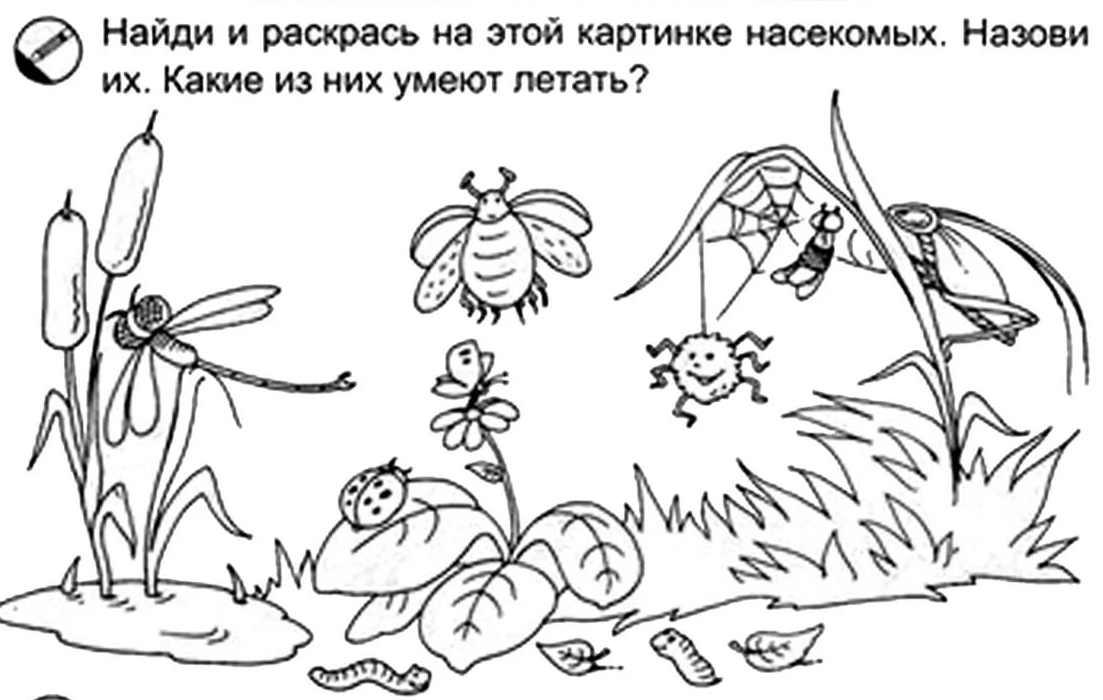 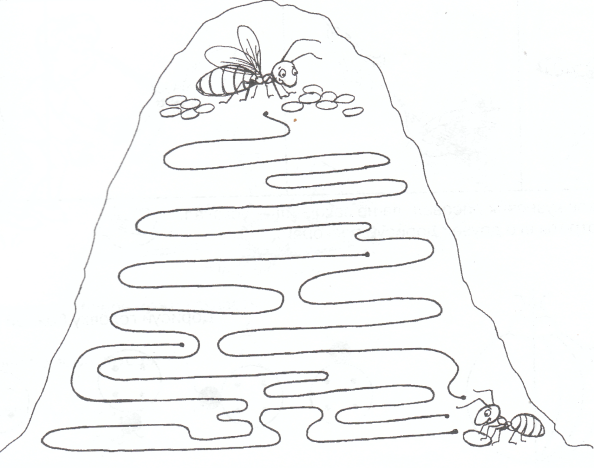 Помоги насекомым пройти по дорожкам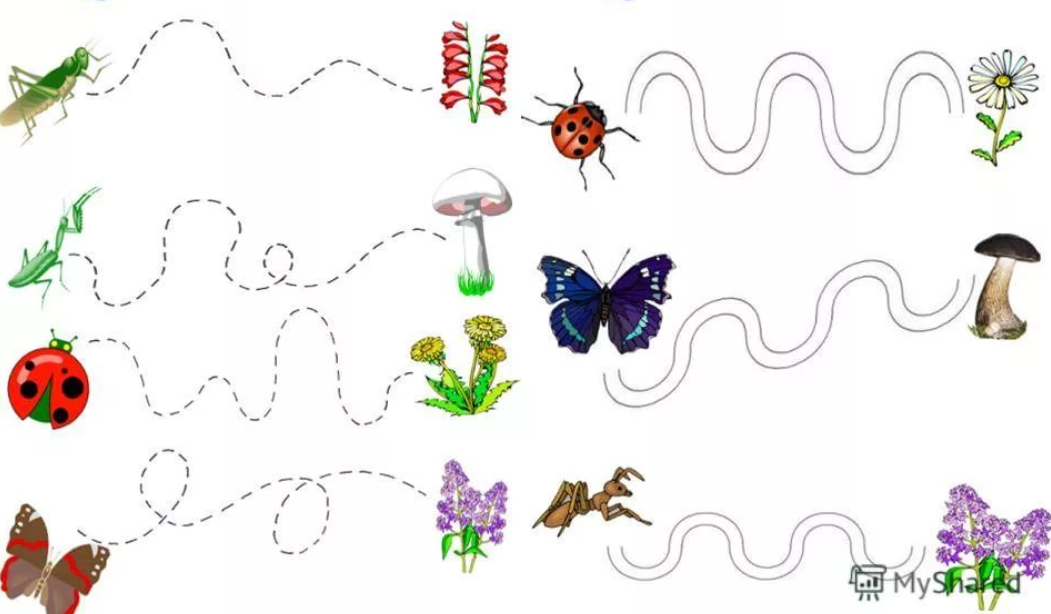 Дорисуй недостающие линии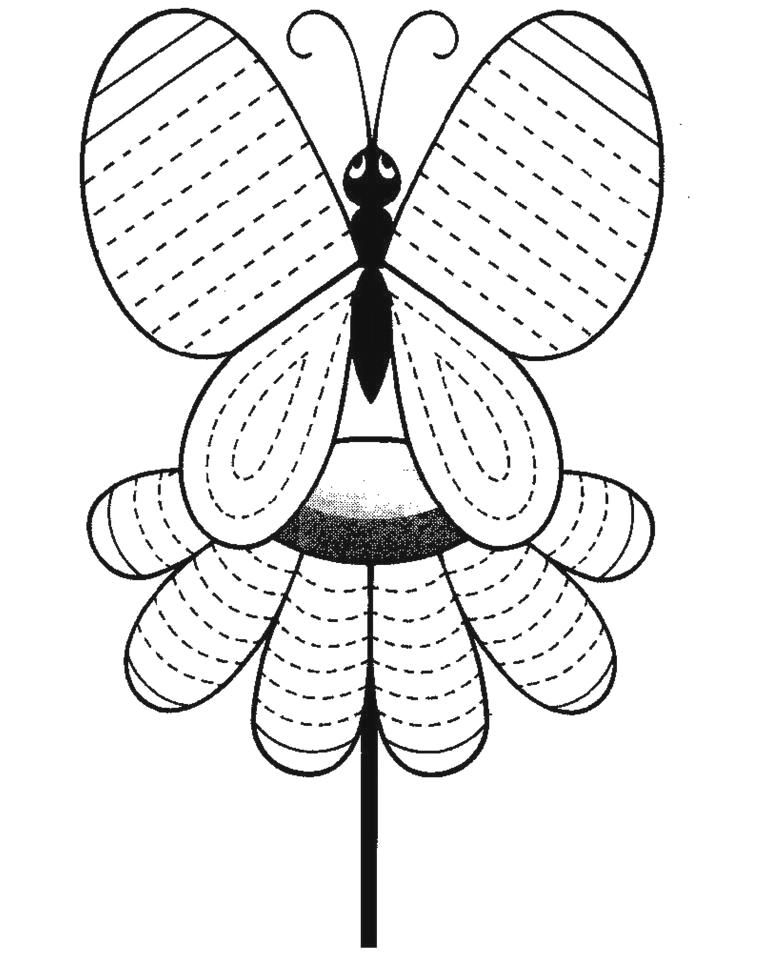 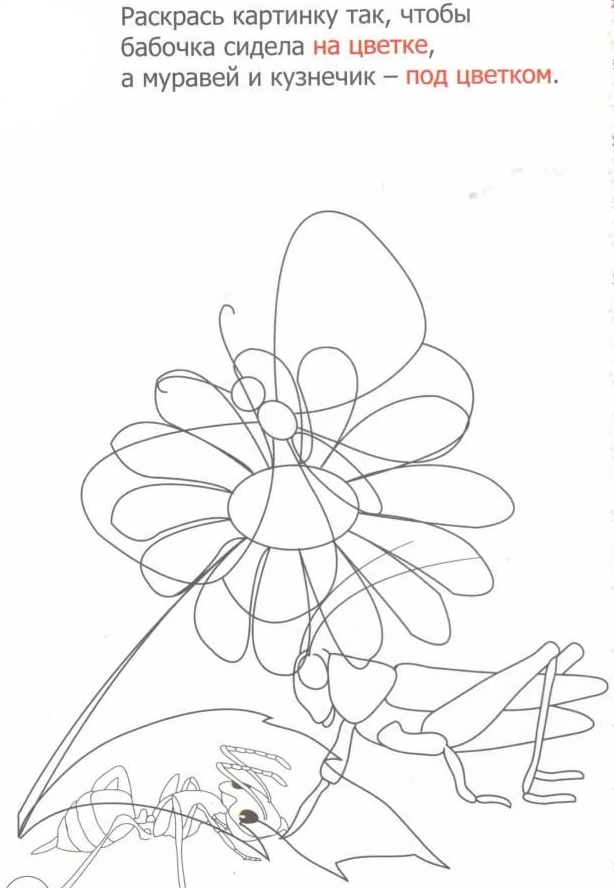 